SPORA ÖZGÜ TEMEL EĞİTİM VE HAREKET                                              BECERİLERİNE YÖNELİK MODÜL PROGRAMI EĞİTİMİBECERİ KOORDİNASYONTEMEL KUVVET EĞİTİMİEĞİTSEL OYUNEsnetme yoğunluklu soğuma (10 Dakika)BECERİ KOORDİNASYONTEMEL KUVVET EĞİTİMİEĞİTSEL OYUNEsnetme yoğunluklu soğuma (10 Dakika)BECERİ KOORDİNASYONTEMEL KUVVET EĞİTİMİEĞİTSEL OYUNEsnetme yoğunluklu soğuma (10 Dakika)13.HAFTA13.HAFTAANTRENMAN10 dk’lık ısınma (düşük tempo koşu ve esnetme)BECERİ KOORDİNASYON (15-25 dk)(8-10 Tekrar)(Çalışma 46 )TEMEL KUVVET EĞİTİMİ (15-25 dk)(6-8 Tekrar)(Çalışma 32 )EĞİTSEL OYUN (10-20 dk) (Çalışma en çok kimde)Esnetme Yoğunluklu Soğuma (10 dk)Çalışma 46Sporcular şekildeki formata uygun olarak engeller üstünden adımlama ya da sıçramaya devam eder. Engel formatı değiştirilerek hareket çeşitlendirilir.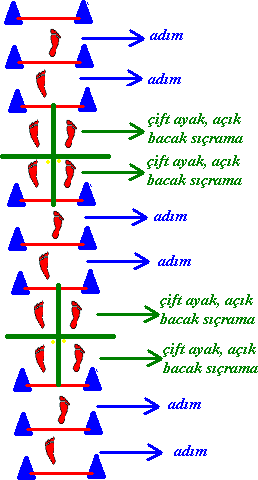 UygulanışıSporcular şekildeki formata uygun olarak engeller üstünden adımlama ya da sıçramaya devam eder. Engel formatı değiştirilerek hareket çeşitlendirilir.Zorluk DerecesiYüksekMalzemeÇember, EngelÇalışma 32Sporcular eşleşirler. Eşlerden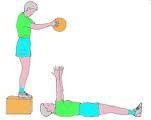 Çalışma 32birinde	top	bulunur	ve	birbirinde	top	bulunur	ve	birplatform	üzerinde	dururUygulanışıarkadaşı   ise   jimnastik  sırasıüzerinde	yatar.	Yukarıdangelen	topu	tutup	tekrararkadaşına atar.ZorlukZorDerecesiZorMalzemeCimnastik sırasıEn ÇokOyuncular iki eşit gruba ayrılır ve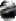 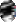 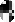 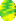 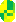 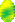 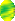 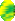 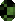 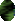 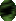 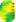 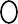 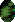 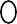 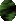 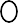 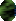 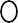 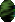 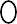 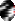 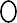 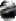 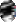 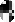 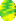 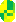 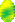 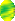 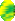 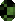 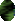 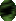 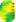 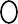 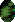 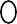 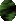 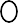 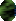 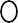 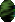 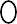 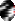 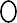 Kimdeel	ele	tutuşurlar.	Her	takımkendisi için belirlenmiş çizginingerisinde antrenörün komutuylabirlikte ortada havuzda bulunanhentbol,	tenis	ve	masa	tenisitoplarını	kendi	bölgelerinetaşımaya	çalışırlar	(On	saniyeUygulanışıiçinde).   İkinci   düdük çaldığındaher takım kendi bölgesine dönmüşolmalıdır. Birinci düdükten sonraantrenör, üç,iki,bir… diye sayar.Oyunun	bitiminde	takımlarıntopları ve puanları sayılır (masatenisi topu= 5P, tenis topu=10P,hentbol topu=15p).ZorlukOrtaDerecesiOrtaMalzemeMasa tenisi topu, Tenis topu,MalzemeHentbol topu13.HAFTA13.HAFTAANTRENMAN10 dk’lık ısınma (düşük tempo koşu ve esnetme)BECERİ KOORDİNASYON (15-25 dk)(8-10 Tekrar)(Çalışma 47  )TEMEL KUVVET EĞİTİMİ (15-25 dk)(6-8 Tekrar)(Çalışma 33 )EĞİTSEL OYUN (10-20 dk) (Çalışma yakan top)Esnetme Yoğunluklu Soğuma (10 dk)Çalışma 47Sporcular	şekildeki	formata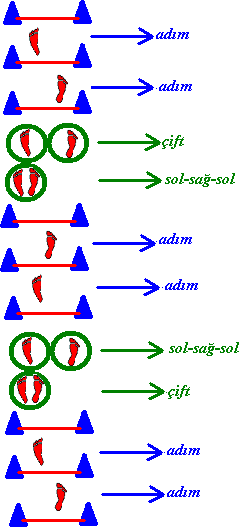 Çalışma 47uygun	olarak	engelleruygun	olarak	engellerüstünden	adımlama	ya	dasıçramaya	devam	eder.UygulanışıÇember	ve	engel	formatıdeğiştirilerek	hareketçeşitlendirilir.ZorlukYüksekDerecesiYüksekMalzemeÇember, EngelÇalışma 33Sporcular birer tane ağırlık topu alır ve antrenörün komutuyla yere atıp yakalar.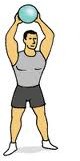 UygulanışıSporcular birer tane ağırlık topu alır ve antrenörün komutuyla yere atıp yakalar.Zorluk DerecesiZorMalzemeSağlık TopuYakan TopSporcular eşit sayıda iki gruba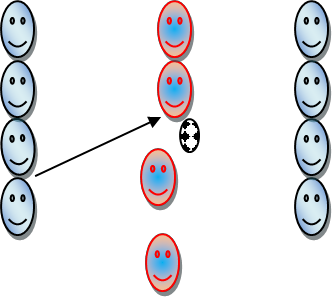 Yakan Topayrılır.	Öncelikle	bir	grupayrılır.	Öncelikle	bir	gruportaya geçer ve diğer grupsporcuları belirlenmiş çizgilereyerleşirler.	Antrenörünkomutuyla ortadaki grup, diğerUygulanışıgrup	sporcularını	vurmayaçalışırlar.	Vurulan	sporcudışarı çıkar. Sporcuların hepsivurulduktan sonra diğer gruportaya geçer ve vurulmamayaçalışır.ZorlukOrtaDerecesiOrtaMalzemeTop13.HAFTA13.HAFTAANTRENMAN10 dk’lık ısınma (düşük tempo koşu ve esnetme)BECERİ KOORDİNASYON (15-25 dk)(8-10 Tekrar)(Çalışma  48 )TEMEL KUVVET EĞİTİMİ (15-25 dk)(6-8 Tekrar)(Çalışma 34 )EĞİTSEL OYUN (10-20 dk) (Çalışma küp devirme )Esnetme Yoğunluklu Soğuma (10 dk)Çalışma 48Sporcular	şekildeki	formata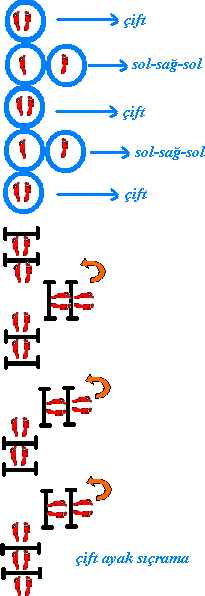 Çalışma 48uygun	olarak	engelleruygun	olarak	engellerüstünden	adımlama	ya	dasıçramaya	devam	eder.UygulanışıÇember	ve	engel	formatıdeğiştirilerek	hareketçeşitlendirilir.ZorlukYüksekDerecesiYüksekMalzemeÇember, EngelÇalışma 34Sporcular sağlık topunu duvara atar. Bu hareket hedef belirlenerek çeşitlendirilir.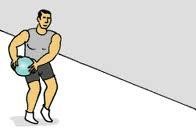 UygulanışıSporcular sağlık topunu duvara atar. Bu hareket hedef belirlenerek çeşitlendirilir.Zorluk DerecesiZorMalzemeSağlık TopuKüp DevirmeSporcular	belirlenen	alana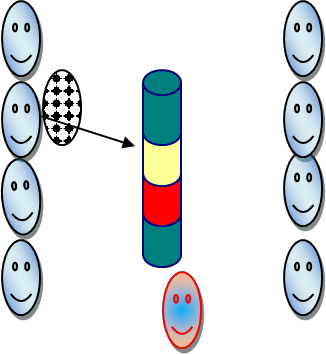 Küp Devirmegeçerler. Bir ebe ve bir atıcıgeçerler. Bir ebe ve bir atıcıseçilir. Üst üste küpler koyulur.Koyulan küplerin yanına ebeyerleştirilir.	Küplere	paralelbelirlenen	çizginin	gerisineoyuncular geçer. Atıcı küpleriUygulanışıdevirmek	için	topu	atar	vedevrilen küpleri tekrar üst  üstedizmek için oyuncular, ebeyeyakalanmadan	diğer	sahayageçerek oyunu tamamlamayaçalışırlar.	Ebenin	yakaladığıoyuncu ebeye yardım eder.ZorlukOrtaDerecesiOrtaMalzemeKüp, Top